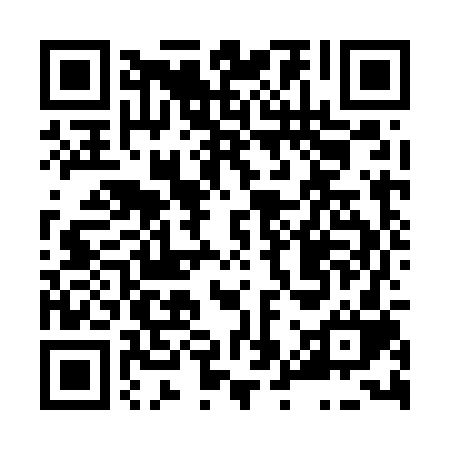 Ramadan times for Bakov, Czech RepublicMon 11 Mar 2024 - Wed 10 Apr 2024High Latitude Method: Angle Based RulePrayer Calculation Method: Muslim World LeagueAsar Calculation Method: HanafiPrayer times provided by https://www.salahtimes.comDateDayFajrSuhurSunriseDhuhrAsrIftarMaghribIsha11Mon4:284:286:1712:064:005:555:557:3712Tue4:264:266:1512:054:025:565:567:3913Wed4:244:246:1312:054:035:585:587:4114Thu4:214:216:1112:054:046:006:007:4215Fri4:194:196:0912:044:066:016:017:4416Sat4:174:176:0712:044:076:036:037:4617Sun4:144:146:0412:044:086:046:047:4818Mon4:124:126:0212:044:106:066:067:5019Tue4:094:096:0012:034:116:086:087:5220Wed4:074:075:5812:034:126:096:097:5321Thu4:044:045:5512:034:136:116:117:5522Fri4:024:025:5312:024:156:126:127:5723Sat3:593:595:5112:024:166:146:147:5924Sun3:573:575:4912:024:176:166:168:0125Mon3:543:545:4712:014:196:176:178:0326Tue3:523:525:4412:014:206:196:198:0527Wed3:493:495:4212:014:216:216:218:0728Thu3:463:465:4012:014:226:226:228:0929Fri3:443:445:3812:004:236:246:248:1130Sat3:413:415:3612:004:256:256:258:1331Sun4:394:396:331:005:267:277:279:151Mon4:364:366:3112:595:277:297:299:172Tue4:334:336:2912:595:287:307:309:193Wed4:304:306:2712:595:297:327:329:214Thu4:284:286:2512:595:307:337:339:235Fri4:254:256:2212:585:327:357:359:256Sat4:224:226:2012:585:337:377:379:277Sun4:194:196:1812:585:347:387:389:308Mon4:174:176:1612:575:357:407:409:329Tue4:144:146:1412:575:367:417:419:3410Wed4:114:116:1212:575:377:437:439:36